Rev. Dr. Martin Luther King, Jr. 2021 WEEKEND ... Opportunities for Worship/Dialogue/At Home ServiceInbox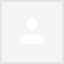 Dear Bethel Family and Friends:We are looking forward to a weekend of worship, dialogue and relationship building during this Rev. Dr. Martin Luther King, Jr. Weekend. Although this will be a virtual celebration and service weekend - we are all called to gather, share and build all towards being the beloved community that Dr. King spoke and believed was possible.We as the community of faith of Bethel AME Church of Ardmore are looking forward to sharing with our interfaith partners and friends this weekend. Please find a listing of Virtual Worship Opportunities/Programs/Panels as well as at home service activities.For additional information or details, feel free to contact the Church Office, (610) 642-8966 or bethelardmore@verizon.net.Still believing in the DREAM - Rev. Cavaness******Sunday, January 17, 202110:30amRev. Dr. Martin Luther King, Jr. Virtual Interfaith Worship ServiceGuest Speaker: Rev. Dionne Boissiere - Chaplain, Church Center at the United NationsSponsored by: Bethel AME Church of Ardmore, Bryn Mawr Presbyterian Church, Gladwyne Presbyterian Church, Or Zarua Synagogue, Beth David Reform Congregation, Old Haverford Friends Meeting, Baha'i Community of Lower Merionvia Facebook or ZOOMwww.Facebook.com/BethelArdmoreZoom Meeting
https://us02web.zoom.us/j/2581119868?pwd=Yzc2Z0w5di9pY0VaQ3lldkxxTTFLdz09

Meeting ID: 258 111 9868
Passcode: 966785To call in: (929) 436 2866 **12:30-1:30pmGladwyne Presbyterian Church featured Virtual Speaker: Tianna Gaines-Turner"The Intersection of Race and Poverty" in honor of Rev. Dr. Martin Luther King, Jr.This is for youth and adults! via ZOOM: https://zoom.us/j/6388516404?pwd=TThBRkNwNHEwVHBGaGNwN25TaDRZZz09 ***3:00pmMain Line Martin Luther King AssociationVirtual Celebration of the Legacy of Dr. Martin Luther King, Jr.Speaker – Judge Virgil B. Walker - Common Pleas Court of Montgomery Countyvia ZOOM:
https://us02web.zoom.us/j/2581119868?pwd=Yzc2Z0w5di9pY0VaQ3lldkxxTTFLdz09

Meeting ID: 258 111 9868
Passcode: 966785To call in: (929) 436 2866 Introduction of our 2020-2021 Scholarship Recipients Freewill Scholarship Offering ******Monday, January 18, 2021Rev. Dr. Martin Luther King, Jr. Day of Service - Virtual and at Home Service Opportunities 10:15am - 11:00amWhat might MLK have to say about 2020 protests? A frank discussion about the 2020 protest movement and events. Explore how the unrest we witnessed impacted the local West Philadelphia Area community specifically. Hear from a store owner whose business was affected. Moderator: Rev. Carolyn Cavaness, Bethel AME Church of Ardmorevia ZOOM: Register here for ZOOM Link: https://docs.google.com/forms/d/e/1FAIpQLSe99EMpyYRU5A0rtdueaavz_MWiUT4htAUvFvv29HPk-tnePw/viewform?gxids=762811:00am - 2:00pmBuild Your Dream College Workshop! Presented by Mr. Keith Wilkerson, College Thoughts. OPEN to all High School Students (Grades 9-12) and Parents.via ZOOM Register here for ZOOM Link: https://us02web.zoom.us/meeting/register/tZEvf-iopzsoGtTHAlLkw9aD8Jev9G3ByLQf11:15am - 12:00pmBlack Jewish Relations in a Time of CrisisHeschel and King marched together 55 years ago. 
A lot has happened since! A lot has happened just in the past few years: Charlottesville, George Floyd, Breonna Taylor, Black Lives Matter, expressions of anti-Semitism in our own community. How do we build and sustain positive and productive intercommunal and interreligious relationships in this time of crisis?

Panelists: 
Imam Anwar Muhaimin, Masjid Quba, Philadelphia 
Reverend Carolyn Cavaness, Bethel AME, Ardmore
Rabbi Michelle Pearlman, Beth Chaim Reform Congregation, Malvern
Rabbi David Ackerman, Beth Am Israel, Penn Valley

via ZOOM Register here for ZOOM Link: https://docs.google.com/forms/d/e/1FAIpQLSeLL52fZI4SIaRJgqzMhvcs4ZgUm7Ev48FDyfZT1FIGJ_mTyA/viewform?gxids=7628
Other Opportunities on Monday, January 18, 2021:10:15 am to 11:00 amRace, Reflection & Response: Teen Discussion  Register here please.11:15 am to 12:00 pm Triple Pandemic: Aging, Racism and Covid:  Learn about the specific struggles of older people in your community and how you can help. Register here please.12:00 pm to 12:55 pmPardons in Pennsylvania:  Understanding the Problem, Being part of the solution. CLE credit available.  Register here please 12:15-12:55Open Heart Processing Space: An opportunity for participants to reflect on and process conversations of the day. Teens and Adults welcome.  Register here please.At-Home or Socially Distanced ActivitiesChoose an activity, register and join us online at the time below.If you are in need of supplies, please contact (610) 642-8966 or bethelardmore@verizon.net. 10:15 am to 11:00 amMake valentine’s day centerpieces for seniors.  Registration form.Make dog toys for an animal shelter.  Registration form.Write letters to elected officials on pressing climate issues. Registration form.Make cards for children with cancer.  Registration form. 10:15 am to 12:00 pmShepherd’s Pie Cooking Demonstration: Prepare Casserole for homeless.  Registration form.11:15 am to 12 pmMake valentine’s day centerpieces for seniors.  Registration form.Make dog toys for an animal shelter.  Registration form.Make cards for new refugee arrivals – Kid to Kid!  Registration form.12:15 pm to 1:00 pmMake valentine’s day centerpieces for seniors.  Registration form.Make cards for children with cancer.  Registration form. Thank you for participating with us.Need more detail? Please see:  Details on our MLK Day of ServiceQuestions? Technical difficulties?  Email:  mitzvot@bethamisrael.org